Приложение 3к ПоложениюТребования к оформлению конкурсных сочинений Работа выполняется на типовом бланке. (Образец заполнения и бланк прилагаются). Наличие цветного принтера для распечатки бланков не обязательно.Конкурсное сочинение представляет собою рукописный текст.Титульный лист чистовика оформляется отдельно и не входит в количество страниц, определенное в качестве рекомендуемого объема конкурсной работы.Титульный лист чистовика должен иметь в верхнем левом углу логотип Всероссийского конкурса сочинений (Интернет-страница Конкурса: http://www.apkpro.ru/vks), строки должны быть заполнены печатными буквами.Работа выполняется с одной стороны листа, вторая остается пустой (для удобства сканирования).Страницы конкурсной работы должны быть пронумерованы, номера страниц проставляются снизу посередине.Работа выполняется темно-синими чернилами (для удобства сканирования и последующего типографского воспроизведения, если работа войдет в итоговый сборник сочинений-победителей).Иллюстрирование конкурсных работ автором не возбраняется (на полях или отдельном листе А4). Образец оформлениятитульного листа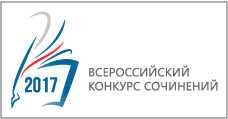 КОНКУРСНАЯ РАБОТАСубъект Российской ФедерацииРеспублика КарелияГород (населенный пункт)с. Покровка Октябрьского районаПолное название образовательной организации МБОУ «Средняя общеобразовательная школа»Ф.И.О. (полностью) участника КонкурсаСавельев Егор РинатовичКласс (курс), в (на) котором обучается участник10 аТематическое направлениеОктябрь 1917 года в отечественной литературе и кинематографеТема сочиненияЖанр сочиненияЭссе